17-ое   заседание 27-го созываҠАРАР                                                                          РЕШЕНИЕ       18 апрель 2017 йыл                                                                18 апреля  2017  года                                                №86       О публичных слушаниях по проекту исполнения бюджета сельского поселения Султанбековский сельсовет муниципального района Аскинский район Республики Башкортостан за 2016  годВ соответствии с п. 2 ст. 28, п. 10 ст. 35 Федерального закона от 06 октября 2003 года № 131-ФЗ «Об общих принципах организации местного самоуправления в Российской Федерации», ст. 40 Устава сельского поселения Султанбековский сельсовет,  Совет сельского поселения Султанбековский сельсовет муниципального района Аскинский район Республики Башкортостан, р е ш и л:Одобрить проект исполнения бюджета сельского поселения Султанбековский сельсовет муниципального района Аскинский район Республики Башкортостан за 2016 год (прилагается) и вынести на публичные слушания.Провести публичные слушания по проекту исполнения бюджета сельского поселения Султанбековский сельсовет муниципального района Аскинский район Республики Башкортостан за 2016  год  3 мая 2017  года в 10-00 часов утра в кабинете главы сельского поселения Султанбековский сельсовет муниципального района Аскинский район Республики Башкортостан  по адресу: д.Султанбеково, ул. Центральная, д. 33.Для подготовки и проведения публичных слушаний по проекту исполнения бюджета сельского поселения Султанбековский сельсовет муниципального района Аскинский район за 2016 год образовать комиссию в следующем составе:Шарафутдинов Фаниль Фангатович– председатель комиссии, депутат по избирательному округу №3;Рахимьянов Рамиль Магсумович–  секретарь комиссии, депутат по избирательному округу№5;Садыков Разиф Валимьянович– член комиссии, депутат по избирательному округу №2.         4. Обнародовать проект исполнения бюджета сельского поселения Султанбековский сельсовет муниципального района Аскинский район Республики Башкортостан за 2016  год путем размещения в сети общего доступа «Интернет» на официальном сайте администрации сельского поселения Султанбековский сельсовет муниципального района Аскинский район Республики Башкортостан: www.sultanbek04sp.ru и на информационном стенде в здании администрации cельского поселения Султанбековский  сельсовет по адресу: д.Султанбеково, ул. Центральная, д. 33.        5. Установить прием письменных предложений жителей сельского поселения Султанбековский сельсовет муниципального района Аскинский район Республики Башкортостан по проекту исполнения бюджета сельского поселения Султанбековский сельсовет муниципального района Аскинский район Республики Башкортостан за 2016 год в срок со дня обнародования до 02 мая 2017 года по адресу: д.Султанбеково, ул. Центральная, д. 33  с 9.00 до 17.00 часов (кроме выходных и праздничных  дней).Глава  сельского поселения Султанбековский  сельсовет муниципального района Аскинский районРеспублики Башкортостан                                                                 ________И.В.СуфияновБАШҠОРТОСТАН РЕСПУБЛИКАҺЫАСҠЫН  РАЙОНЫМУНИЦИПАЛЬ РАЙОНЫНЫҢСОЛТАНБӘК АУЫЛ СОВЕТЫАУЫЛ  БИЛӘМӘҺЕ СОВЕТЫ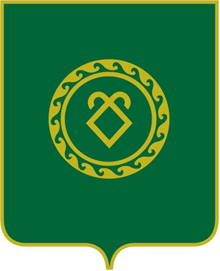 СОВЕТ СЕЛЬСКОГО ПОСЕЛЕНИЯСУЛТАНБЕКОВСКИЙ СЕЛЬСОВЕТМУНИЦИПАЛЬНОГО РАЙОНААСКИНСКИЙ РАЙОНРЕСПУБЛИКИ  БАШКОРТОСТАН